
SPISAK SUDSKIH TUMAČA ZA GRAD POŽAREVAC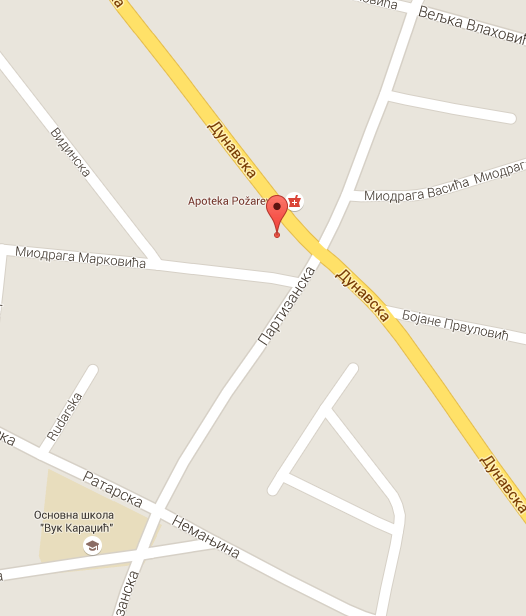 Sudski tumač za engleski jezik Požarevac
Sudski tumač za hebrejski jezik Požarevac
Sudski tumač za nemački jezik Požarevac
Sudski tumač za persijski jezik Požarevac
Sudski tumač za francuski jezik Požarevac
Sudski tumač za hrvatski jezik Požarevac
Sudski tumač za italijanski jezik Požarevac
Sudski tumač za japanski jezik Požarevac
Sudski tumač za ruski jezik Požarevac
Sudski tumač za latinski jezik Požarevac
Sudski tumač za norveški jezik Požarevac
Sudski tumač za mađarski jezik Požarevac
Sudski tumač za švedski jezik Požarevac
Sudski tumač za makedonski jezik Požarevac
Sudski tumač za španski jezik Požarevac
Sudski tumač za pakistanski jezik Požarevac
Sudski tumač za kineski jezik Požarevac
Sudski tumač za znakovni jezik PožarevacSudski tumač za bosanski jezik Požarevac
Sudski tumač za poljski jezik Požarevac
Sudski tumač za arapski jezik Požarevac
Sudski tumač za portugalski jezik Požarevac
Sudski tumač za albanski jezik Požarevac
Sudski tumač za romski jezik Požarevac
Sudski tumač za belgijski jezik Požarevac
Sudski tumač za rumunski jezik Požarevac
Sudski tumač za bugarski jezik Požarevac
Sudski tumač za slovački jezik Požarevac
Sudski tumač za češki jezik Požarevac
Sudski tumač za slovenački jezik Požarevac
Sudski tumač za danski jezik Požarevac
Sudski tumač za turski jezik Požarevac
Sudski tumač za finski jezik Požarevac
Sudski tumač za ukrajinski jezik Požarevac
Sudski tumač za grčki jezik Požarevac
Sudski tumač za holandski jezik Požarevac
Sudski tumač za korejski jezik Požarevac
Sudski tumač za estonski jezik PožarevacLokacijaul. Dunavska 5, 12000 PožarevacInternetakademijaoxford.comTelefon012/532-179069/20-10-584Radno vreme8:00 AM – 9:00 PM
9:00 AM – 1:00 PM (Subotom)